INSTITUCIÓN EDUCATIVA PRIVADA“BELEN” – UGEL 07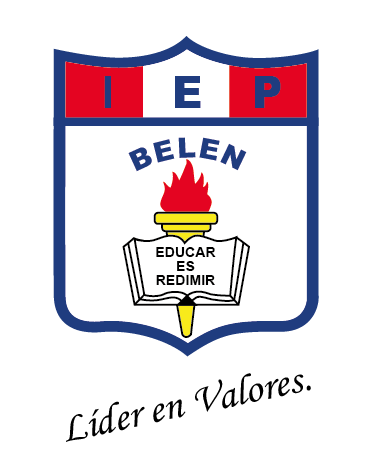 P.A.T.PLAN ANUAL DE TRABAJO2022PRESENTACIÓNLa principal función de la IEP BELEN, es garantizar el logro de los aprendizajes de todos los estudiantes y una formación integral de calidad, propiciando una convivencia sana, inclusiva y acogedora. El presente Plan Anual de Trabajo, con las centralizaciones del año 2022 en cinco compromisos de gestión escolar que viabilizan dicha función, buscando el desarrollo integral de los estudiantes, el acceso de los estudiantes al Servicio Educativo Peruano hasta la culminación de su trayectoria educativa. A la Gestión de las condiciones operativas orientada al sostenimiento del     servicio educativo ofrecido por la Institución Educativa, a la Gestión de la práctica pedagógica orientada al logro de aprendizajes previstos en el perfil de egreso del CNEB. Y a la Gestión del bienestar escolar que promueva el desarrollo integral de l los estudiantes, entre las cuales, estos compromisos de gestión escolar serán un núcleo fundamental de cumplimiento obligatorio, así como, otros compromisos adicionales de acuerdo a sus capacidades y características específicas.La Institución Educativa “BELEN” propone metas de logro a partir de los indicadores establecidos en el presente Plan Anual de Trabajo, los que me permitirán reflexionar sobre mis propios resultados y prácticas para tomar decisiones, intervenir y mejorarlos aprendizajes. Mi punto de partida, para establecer mis metas y las estrategias pertinentes a mis necesidades, levantaré al inicio del año escolar, un diagnóstico   sucinto acerca de los todo de avance de todos los niños y niñas concretizados en el PEI.Las acciones para la Mejora de los Aprendizajes son lideradas por la Institución Educativa Particular “BELEN” en                   coordinación con las autoridades locales, la participación de los niños y niñas, padres de familia, Director, Docentes y otros espacios de participación de las organizaciones de la sociedad civil, las empresas, los medios de comunicación, los líderes comunitarios, a fin de establecer alianzas estratégicas para asumir su rol y compromiso frente al proceso educativo, teniendo como centro la calidad educativa y la mejora de los aprendizajes.El presente documento de Gestión, se organiza en tres momentos: Buen inicio del año escolar.Desarrollo del año escolar.Balance del año escolar y responsabilidad por los resultados.PLAN ANUAL DE TRABAJO 2022DATOS GENERALES:DIRECCIÓN REGIONAL DE EDUCACIÓN		: LIMA METROPOLITANAUNIDAD DE GESTIÓN EDUCATIVA	: 07 - SAN BORJA RED EDUCATIVA	: 14INSTITUCIÓN EDUCATIVA:	:  BELEN NIVELES 	: INICIAL-PRIMARIA -SECUNDARIADIRECTOR	: ISAIAS ESPINO MENDOZADURACIÓNInicio:03 de enero del 2022Termino:31 de diciembre del 2022RESPONSABLE DE LA FORMACIÓN DEL PAT	: Comisiones Internas y DirecciónDocentes:Consuelo Cárdenas Fredy AraujoEthel MoralesJosé EspinoAnaluisa PomarPilar Yauri Resolución Directoral N° 001-2022 IEPBELENVisto el expediente de la Comisión de Elaboración del Plan Anual de Trabajo 2022 de la Institución Educativa BELEN del centro poblado de La Campiña, Distrito de Chorrillos Provincia de Lima, Región Lima elaborado por el Director, Docentes y el Consejo Educativo Institucional.  CONSIDERANDO:Que, es necesario contar con los documentos de gestión educativa, que concretice los objetivos establecidos en el P.E.I. a fin de orientar y garantizar un eficiente servicio administrativo y educativo.Que, es política de la Dirección de la Institución Educativa BELEN del Centro Poblado de La Campiña programar actividades y prácticas que se desarrollaran durante el año escolar, cuyos objetivos se concretan a través del P.A.T. cuyos resultados permitirán la elaboración del informe de gestión escolar.De acuerdo a los resultados del Aplicativo Electrónico y sometido a un análisis y verificación de su contenido por parte del Consejo Educativo Institucional, Docentes y Director, se desprende su carácter formal, sujeto a la realidad y al progreso de nuestra Institución con metas realizables.De conformidad a la Ley General de Educación N° 28044, Ley del Profesorado Nº 24029, Ley Nº 29944, Ley Que Modifica La Ley del Profesorado en lo Referido a la Ley de Reforma Magisterial, D. S. 009-2005-ED Reglamento de la Gestión del Sistema Educativo, Artículo 25º.- Funciones del Consejo Educativo Institucional (CONEI), Resolución Ministerial Nº 273-2020-MINEDU, que aprueba la Norma Técnica denominado “Normas y Orientaciones para el desarrollo del año escolar 2022 en la educación básica” y demás normas vigentes.SE RESUELVE:Primero. - APROBAR, el Plan Anual de Trabajo de la Institución Educativa BELEN del Centro Poblado de La Campiña, Distrito de Chorrillos Provincia de Lima, Región Lima para su aplicación y ejecución en todas sus partes, cuya vigencia es por un periodo de un año y entra en función partir de su fecha de aprobación hasta el 31 de diciembre del 2022,Segundo. - DAR A CONOCER, al Personal Docente, Administrativo, Estudiantes y Padres de Familia el presente PLAN ANUAL DE TRABAJO 2022 para su conocimiento, aplicación y ejecución en todos sus extremos.Tercero. - COMUNICAR, a la Unidad de Gestión Educativa Local 07 – SAN BORJA, para su conocimiento y demás fines.Registrase y comuníquese.                     ISAIAS ESPINO MENDOZA                                 DIRECTORVISIÓNMISIONCOMPROMISOS INSTITUCIONALESCGE 1: Desarrollo integral de las y los estudiantes.CGE 2: Acceso de las y los estudiantes al SEP hasta la culminación de su trayectoria educativa.CGE 3: Gestión de las condiciones operativas orientada al sostenimiento del servicio educativo ofrecido por la I. E.CGE 4: Gestión de la práctica pedagógica orientada al logro de aprendizajes previstos en el perfil de egreso del CNEB.CGE 5: Gestión del bienestar escolar que promueva el desarrollo integral de las y los estudiantes.PRINCIPIOS DE LA EDUCACIÓNPara responder a los retos del presente, la educación debe priorizar el reconocimiento de la persona como centro y agente fundamental del proceso educativo. Por ello se sustenta en los principios de la Educación (Ley General de Educación, Art. 8°):La calidad, que asegure la eficiencia en los procesos y eficacia en los logros y las mejores condiciones de una educación para la identidad, la ciudadanía, el trabajo; en un marco de formación permanente.La equidad, que posibilite una buena educación para todos los peruanos sin exclusión de ningún tipo y que prioridad a los que menos oportunidades tienen.La interculturalidad, que contribuya al reconocimiento y valoración de nuestra diversidad cultural,Etnica y lingüística; al diálogo e intercambio entre las distintas culturas y al establecimiento de relaciones armoniosas.La democracia, que permita educar en y para la tolerancia, el respeto a los derechos humanos, el ejercicio de la identidad y la conciencia ciudadana, así como la participación.La ética, que fortalezca los valores, el respeto a las normas de convivencia y la conciencia moral, individual y pública.La inclusión, que incorpore a las personas con discapacidad, grupos sociales excluidos, marginados y vulnerables.La conciencia ambiental, que motive el respeto, cuidado y conservación del entorno natural como garantía para el futuro de la vida.La creatividad y la innovación, que promuevan la producción de nuevos conocimientos en todos los campos del saber, el arte y la cultura.VALORES INSTITUCIONALES:PROGRAMACION ANUAL DE ACTIVIDADES 2022ORGANIZACIÓN INSTITUCIONAL:CONEI, Comisiones y Equipos de Trabajo:DISTRIBUCIÓN DEL TIEMPO:CALENDARIZACIÓN ESCOLAR:ORGANIZACIÓN DE LA EDUCACIÓN BÁSICA Y SUS PLANES DE ESTUDIO: ORGANIZACIÓN Y DISTRIBUCIÓN DEL TIEMPO SEMANAL DE EDUCACIÓN VirtualSemiPresencialDISTRIBUCIÓN DE TIEMPO DE HORAS DE CLASE CALENDARIO CÍVICO ESCOLAR, CALENDARIO COMUNAL, CRONOGRAMA DE SIMULACROS DE SISMOS:CALENDARIO AMBIENTALCALENDARIO CIVICO ESCOLAR 2022MONITOREO Y EVALUACIÓN DE ACTIVIDADES DEL PAT: EL PAT 2022. 	ESTARÁ SUJETO A LA IMPLEMENTACIÓN Y EVALUACIÓN:“El seguimiento y la evaluación se realizarán a mediados y fines del periodo lectivo, respectivamente”. Seguimiento y balance: durante las vacaciones escolares de medio año Momento de verificar el cumplimiento parcial de las metas del PAT vinculadas a los CGE 3, 4 y 5 y realizar reajustes, según corresponda. De realizarse ajustes, debe emplear los criterios previamente señaladosJornadas de reflexión*Se convoca a los miembros de la comunidad educativa. Se realiza un repaso por las metas anualizadas establecidas y las actividades correspondientes. Se analiza el grado de cumplimiento, según responsabilidades asignadas.Se reajustan las metas o actividades conforme a lo identificado en el análisis previo.Etapa de la rendición de cuentas. Al realizar la evaluación de la gestión escolar, revisar  el Cumplimiento de metas señaladas previamente Revisar las  Metas relacionadas a los CGE 1 y 2, en relación con los objetivos e identidad de la IEANEXOSBIMESTREENFOQUEVALORESACTITUDESI BIMESTREEnfoque orientaciónal bien comúnEMPATIAMuestra cortesía y cooperaciónMuestra constante disposición de ayudaI BIMESTREEnfoque orientaciónal bien comúnSOLIDARIDADEs colaboradorLe agrada compartir con los demás Reconoce el éxito de los demás Muestra consideración con los demásI BIMESTREEnfoque a la inclusiónTOLERANCIAEscucha la opinión de los demás.Es considerado con los demás respecto a sus ideas, creencias, costumbres. No se burla de los demásI BIMESTREEnfoque a la inclusiónRESPETOMuestra disposición positiva en el cumplimiento del reglamento y normas de convivenciaRespeta los símbolos patriosSe respeta así mismo a sus compañeros y personal de la I.E.Respeta los bienes de los demás y de la I.E.I BIMESTREEnfoque a la inclusiónCONFIANZAMuestra persistencia y seguridad para conseguir sus objetivos Desarrolla su autonomíaAsumen retos sin ofender a los demásII BIMESTREEnfoque ambientalRESPETO A TODA FORMA DE VIDAMuestra tolerancia ante un ser vivoEs consecuente con el cuidado del medio ambiente Valora la vida de los animales y plantasII BIMESTREEnfoque ambientalJUSTICIANo culpa a otrosDice la verdad y asume sus responsabilidades No se aprovecha de los demásAcepta y asume las consecuencias de sus actosII BIMESTREEnfoque ambientalSOLIDARIDADEs colaboradorLe agrada compartir con los demás Reconoce l el éxito de los demás Muestra consideración con los demásII BIMESTREEnfoque interculturalRESPETO A LA IDENTIDAD CULTURALSe muestra tolerante con las diferentes expresiones culturales. Es tolerante con todas las culturas y razasPromueve el dialogoII BIMESTREEnfoque interculturalJUSTICIANo culpa a otrosDice la verdad y asume sus responsabilidades No se aprovecha de los demásAcepta y asume las consecuencias de sus actosIII BIMESTREEnfoque ambientalRESPETO A TODA FORMA DE VIDAMuestra tolerancia ante un ser vivoEs consecuente con el cuidado del medio ambiente Valora la vida de los animales y plantasIII BIMESTREEnfoque ambientalJUSTICIANo culpa a otrosDice la verdad y asume sus responsabilidades No se aprovecha de los demásAcepta y asume las consecuencias de sus actosIII BIMESTREEnfoque ambientalSOLIDARIDADEs colaboradorLe agrada compartir con los demás Reconoce l el éxito de los demás.Muestra consideración con los demásIII BIMESTREEnfoque del bien comúnRESPONSABILIDADDemuestra responsabilidad en el proce4so de aprendizaje Cumple con sus deberesEs responsable en el cuidado de sus materiales, de los demás y de la I.EIII BIMESTREEnfoque del bien comúnSOLIDARIDADEs colaboradorLe agrada compartir con los demás Reconoce l el éxito de los demás.Muestra consideración con los demásIV BIMESTREEnfoque De Búsqueda de la excelenciaFEXIBILIDAD Y APERTURAMuestra una actitud flexibleMuestra disposición para escuchar y cambia de parecer para mantener la unidad. Muestra equilibrio ante situaciones de violenciaIV BIMESTREEnfoque De DerechosLIBERTAD Y RESPONSABILIDADDemuestra responsabilidad en el proce4so de aprendizaje Cumple con sus deberesEs responsable en el cuidado de sus materiales, de los demás y de la I.EIV BIMESTREEnfoque De DerechosDIALOGO YCONCERTACIONFacilita el dialogo mostrando disposiciónMuestra disposición de participación para solucionar un conflicto. Propone ideas o actividades constructivasDesarrollo del año escolar.Ambientación de las aulas en la I.E.Ambientación por  área en el marco intercultural en las aulas XXDirectorDocentes de aulaFicha de observación de aula.S1,S2,S3,S4MARZO- DICIEMBREMateriales fungibles variados y a full color.Desarrollo del año escolar.Seguimiento del cumplimiento de actividades.Monitoreo mediante el registro de asistencia de los estudiantes y profesores.xxDirectorDocentes de aulaRegistros de asistencia de los estudiantes y profesores.38 semanasMARZO- DICIEMBRERegistro en el SIAGIE Hoja bondLap top Lapicero07Desarrollo del año escolar.ELECCION DEL COMITÉ DE GESTION DE RIESGOS ELECCION DE L COMITÉ DE GESTION DE RIESGOXXXDirectorDocentes de aula y estudiantesInforme y panel fotográfico.S1,S2,S3,S4MARZO- DICIEMBREMateriales fungibles variados y a full colorDesarrollo del año escolar.Alianzas con diversos sectores.Establecimiento de alianzas con diversas instituciones.xDirectorDirector DocenteCONEI Convenios Solicitudes CharlasS1MarzoPapeles Sellos.08Desarrollo del año escolar.Conformación del Comité de II  NFRAESTRUCTURAMantenimiento de la Infraestructura y equipamiento de la I.E.XDirector DocenteCONEIInforme de la ficha técnica y declaración de gastos.S1,S2,S3,S4ABRIL-AGOSTOImpresora Internet Cámara Hojas bond09Desarrollo del año escolar.Promoción de la lecturaEjecución del plan Lector, préstamo de libros a domicilio, cuenta cuentos.XXDirectorComunidad EducativaPlan Lector.S1,S2,S3,S4ABRIL- NOVIEMBRELibrosDesarrollo del año escolar.Jornada de ReflexiónI – II y III Jornada de reflexión sobre los aprendizajes. y el cumplimiento de los 5 compromisos.XXDirectorComunidad EducativaInforme y panel fotográfico.Abril JulioNoviembreMultimedia Pizarra plumón10Desarrollo del año escolar.Ejecución de los simulacrosRealizar actividades del antes, durante y después de los simulacros.XXXXXDirectorDocenteInforme y panel fotográfico.Julio Octubre NoviembreSeñalizaciones, Botiquín.Desarrollo del año escolar.I Día del Logro. VIRTUAL Demostrar el avance de los estudiantesXXXXXDirectorComunidad EducativaInforme y panel fotográfico.S4JulioPapelotes, materiales concretos.11Desarrollo del año escolar.Actividades de evaluación.Realización de evaluaciones tipo ECE cada BIMESTRE.xDirectorDocentesEvaluacionesBIMESTRALLaptop Papel bond ImpresoraRecursos humanos.12Desarrollo del año escolar.Atención de la violencia escolar.Promover, prevenir y atender oportunamente a las y los estudiantes en caso de violencia.xDirectorDocentesCuaderno de incidencias. Normas de convivencia.Marzo – diciembreProtocolos SISEVE13Desarrollo del año escolar.OlimpiadasLos estudiantes participan en los concursos escolares que se llevaran a cabo en  la IE BELEN XXDirectorDocentes estudiantesInforme y panel fotográfico.S1, S2AbrilPelotas.14Desarrollo del año escolar.Paseo campestre con fines pedagógicos.Se realizará un paseo con la participación de todos los estudiantes y algunos padres de familiaXXDirectorDocentes estudiantesInforme y panel fotográfico.S3SetiembrePelotas, sogas.15Desarrollo de actividades de tutoría.Brindar atención a las y los niños que presentan riesgos de dificultad de aprendizaje y abandono.xDirectorDocentes estudiantesPlan de tutoría.Marzo – diciembreFichas de recojo de información Lap top16Actividades de monitoreo y acompañamiento.17Escuela de padres VIRTUAL Fortalecer a los padres de familia en las habilidades comunicativas y resolución de conflictos.XXXXXDirectorDocentes y padres de familiaInforme y panel fotográfico.S4Junio, Setiembre, NoviembrePapelotes y material concreto18Festejo por el día de la madrede manera  virtualFortalecer las relaciones fraternales de la Comunidad EducativaXDirectorDocentes y padres deProyecto de AprendizajeS2MayoRecursos humanos19Juegos  florales por aniversarioDemostrar las habilidades atléticasXDirectorDocentes estudiantesInforme y panel fotográfico.S3SetiembrePoesías ,canto ,música 20Publicación de Periódicos murales.Alusivos a fechas cívicas y ambientales.XDirectorDocentesestudiantesPeriódico muralS1,S2,S3,S4Abril a DiciembreHojas de colores, hojas bond, colores.21Elecciones del municipio escolar.Renovar el municipio escolarXXDirectorDocentes estudiantesActa de ganadores Informe y panelS4OctubreHojas bond,Tampon Lapiceros.22Participación en el FENCYT  interno de la I.E.Exponer los trabajos novedososXXDirectorDocentes estudiantesInforme y panel fotográficoS3AgostoProyectos de investigación.23Participación en el FENCYT  externoExponer los trabajos novedososXXDirectorDocentes estudiantesInforme y panel fotográficoS4AgostoProyectos de investigación.24Visita a hogares.Se realizara la visita a hogares con riesgo a la deserciónXXXXXDirectorDocentes estudiantesLibro de actasS3Julio-octubreLibro de actas25Concurso  de dibujosSe realizara  por niveles XXXDirectorDocentes estudiantesInforme y panel fotográficoS3AgostoDibujos 26Talleres de capacitaciónLos que se realizaran convocados por la  I.E.  otras entidadesXXXDirectorDocentesLibro de actasS1,S2,S3,S4Marzo a DiciembreLibro de actas27Celebración por el día del niño-Se desarrollara actividades lúdicas en honor a los estudiantes.XDirectorDocentes estudiantesInforme y panel fotográficoS3NoviembreMateriales relacionados a juegos.28Aplicación de la ECE, EM y evaluación regional EREHUA enEvaluación por parte de la UGEL, MED a los estudiantesXDirectorDocentes estudiantesInformeS3DiciembreHojas bond29Aplicación del Censo Educativo.Se ha informado el censo educativo escolar y deInfraestructura.XDirectorDocentes estudiantesInformeS3MayoInternet33Balance del Año Escolar y responsabilidad por los resultados (noviembre a diciembre)Comunicación de los resultados y la rendición de cuentas a la comunidad educativa.Jornada de Reflexión escolar, rendición y balance del año académico 2022XXDirectorDocentesInformesS4DiciembreDocumentos digitales.34Balance del Año Escolar y responsabilidad por los resultados (noviembre a diciembre)II Día del Logro virtual  música  y cantoDemostrar el avance de los estudiantesXXXXXDirectorComunidad EducativaInforme y panel fotográfico.S2DiciembrePapelotes, materiales concretos.35Balance del Año Escolar y responsabilidad por los resultados (noviembre a diciembre)Planificación del año 2023.Planificación de actividades de inicio de año escolar durante las 2 primeras semanas del mes de marzoXDirectorDocentesInformesS4DiciembreDocumentos digitales.COMISIONES/ EQUIPOS DE TRABAJOINTEGRANTESRESPONSABILIDADESConsejo Educativo Institucional Tutoría y OrientaciónEducativa.Director de la I.E.Representante	del	personal docenteRepresentante de los estudiantesRepresentante de los ex alumnosRepresentante de los padres de familiaVelar por la correcta funcionalidad de la I.E.Participar	en	la	elaboración	y	aprobación	de	los instrumentos de Gestión institucional.Comité de Gestión PedagógicaDirector de la I.E1	representante	del	personal docente1 representante de los padres de familia1	representante	del	municipio escolarControlar el desarrollo correcto de la Planificación Curricular en todas áreas y edades.Monitorear el cumplimiento de la Programación Curricular, unidades didácticas y Sesiones de aprendizaje.Elaborar proyectos que generen aprendizajes en los estudiantes.Comité de Gestión de las Condiciones Operativas.Director de la I.E2 representante de los padres de familia2 representantes del CONEI.1 representante de docentes.Elaborar	el	anteproyecto	para	la	ejecución	del Mantenimiento preventivo de la I.E.Ejecución de la misma, con la participación de los miembros del Comité de Mantenimiento.Comité de Gestión del Bienestar.Educación ambiental y gestión de riesgo de desastresDirector de la I.E1	responsable	de	educación ambiental1	responsable	de	gestión	de riesgos1 representante de los padres de familia1	representante	del	municipio escolarElaborar su Plan de Ciudadanía ambiental y Gestión de riesgos.Apoyar en la implementación del Plan.Apoyar en el desarrollo de las actividades del Plan de CGRDComité de Intervención contra el Hostigamiento Sexual.Director de la I.E1	representante	del	personal docenteElaborar un Plan de Trabajo.Aperturar el libro de incidencias.Programar reuniones de sensibilización a los padres de familia.Comité de  Sociales y Ayuda comunitaria Director de la I.E1	representante	del	personal docente3 vocales (madres de familia)Elaborar el Plan de Trabajo.Programar adecuadamente la distribución de ayuda social a los  padres o madres de familia, en forma                virtual a través de los miembros del   Comité Calendario Escolar 2022Calendario Escolar 2022Calendario Escolar 2022BloquesDuraciónFechas de inicio y finPrimer bloque de semanas de gestiónDos (2) semanas23 de febrero a 08  de marzoPrimer BIMESTRE Nueve (9) semanas09  de marzo a 06 de mayoSegundo bloque de semanas de gestiónUna (1) semana09 de mayo a 13 de mayoSegundo BIMESTRE Nueve (9) semanas16 de mayo al 22 de julioTercer bloque de semanas de gestión- VACACIONES ESCOLARES Dos (2) semanas25 de julio a 05 de agostoTercer  BIMESTRE Nueve (9) semanas08 de agosto a 07 de octubreCuarto bloque de semanas de gestiónUna (1) semana10 de octubre a 14 de octubreCuarto  BIMESTRE Nueve (9) semanas17 de octubre a 20 de diciembreQuinto bloque de semanas de gestiónCuatro días 20  de diciembre a 23 de diciembreEDUCACIÓN  INICIALEDUCACIÓN  INICIALENFOQUES TRANSVERSALES: Enfoques de derechos ,Inclusivo o de Atención a la diversidad, Intercultural, Igualdad de Género, Ambiental, Orientación al bien común Búsqueda de la ExcelenciaENFOQUES TRANSVERSALES: Enfoques de derechos ,Inclusivo o de Atención a la diversidad, Intercultural, Igualdad de Género, Ambiental, Orientación al bien común Búsqueda de la ExcelenciaCOMPETENCIAS TRANSVERSALES:Se desenvuelve en entornos virtuales generados por las TICGestiona su aprendizaje de manera autónomaCOMPETENCIAS TRANSVERSALES:Se desenvuelve en entornos virtuales generados por las TICGestiona su aprendizaje de manera autónomaPERSONAL SOCIAL                                                  RELIGIÓN Construye su identidad Convive y participa democráticamente en la búsqueda del bien comúnConstruye su identidad, como persona humana, amada por Dios, digna, libre y trascendente, comprendiendo la doctrina de su propia religión, abierto al diálogo con las que le son cercanasPSICOMOTRICIDADSe desenvuelve de manera autónoma a través de su motricidadCOMUNICACIÓN Se comunica oralmente en su lengua materna Lee diversos tipos de texto en su lengua materna Escribe diversos tipos de texto en su lengua maternaARTE Crea proyectos desde los lenguaje del arteMATEMÁTICAResuelve problemas de cantidadResuelve problemas de movimiento, forma y localizaciónCIENCIA Y TECNOLOGÍAIndaga mediante métodos científicosTUTORIATUTORIAEDUCACIÓN PRIMARIAEDUCACIÓN PRIMARIAENFOQUES TRANSVERSALES: Enfoques de derechos ,Inclusivo o de Atención a la diversidad, Intercultural, Igualdad de Género, Ambiental, Orientación al bien común Búsqueda de la ExcelenciaENFOQUES TRANSVERSALES: Enfoques de derechos ,Inclusivo o de Atención a la diversidad, Intercultural, Igualdad de Género, Ambiental, Orientación al bien común Búsqueda de la ExcelenciaCOMPETENCIAS TRANSVERSALES:Se desenvuelve en entornos virtuales generados por las TICGestiona su aprendizaje de manera autónomaCOMPETENCIAS TRANSVERSALES:Se desenvuelve en entornos virtuales generados por las TICGestiona su aprendizaje de manera autónomaPERSONAL SOCIALConstruye su identidadConvive y participa democráticamenteConstruye interpretaciones históricasGestiona responsablemente el ambiente y el espacioGestiona responsablemente los recursos económicos.EDUCACIÓN RELIGIOSAConstruye su identidad como persona humana, amada por Dios, digna, libre y trascendenteAsume la experiencia el encuentro personal y comunitario con DiosEDUCACIÓN FÍSICASe desenvuelve de manera autónoma a través de su motricidadAsume una vida saludableInteractúa a través de sus habilidades socio-motrices.COMUNICACIÓNSe comunica oralmente en lengua maternalLee diversos tipos de textos escritosEscribe diversos tipos de textosARTE Y CULTURAAprecia de manera crítica manifestaciones artístico-culturalesCrea proyectos desde los lenguajes artísticosMATEMÁTICAResuelve problemas de cantidadResuelve problemas de regularidad, equivalencia y cambioResuelve problemas de movimiento, forma y localizaciónResuelve problemas de gestión de datos e incertidumbreCIENCIA Y TECNOLOGÍAIndaga mediante métodos científicosExplica el mundo físico basándose en conocimientos sobre los seres vivos; materia y energía; biodiversidad, Tierra y universoDiseña y construye soluciones tecnológicas para resolver problemasTUTORIATUTORIA                                                                                     EDUCACIÓN SECUNDARIA                                                                                     EDUCACIÓN SECUNDARIA                                                                                     EDUCACIÓN SECUNDARIAENFOQUES TRANSVERSALES: Enfoques de derechos ,Inclusivo o de Atención a la diversidad, Intercultural, Igualdad de Género, Ambiental, Orientación al bien común Búsqueda de la ExcelenciaENFOQUES TRANSVERSALES: Enfoques de derechos ,Inclusivo o de Atención a la diversidad, Intercultural, Igualdad de Género, Ambiental, Orientación al bien común Búsqueda de la ExcelenciaENFOQUES TRANSVERSALES: Enfoques de derechos ,Inclusivo o de Atención a la diversidad, Intercultural, Igualdad de Género, Ambiental, Orientación al bien común Búsqueda de la ExcelenciaCOMPETENCIAS TRANSVERSALES:Se desenvuelve en entornos virtuales generados por las TICGestiona su aprendizaje de manera autónomaCOMPETENCIAS TRANSVERSALES:Se desenvuelve en entornos virtuales generados por las TICGestiona su aprendizaje de manera autónomaCOMPETENCIAS TRANSVERSALES:Se desenvuelve en entornos virtuales generados por las TICGestiona su aprendizaje de manera autónomaDESARROLLO PERSONAL, CIUDADANÍA Y CÍVICAConstruye su identidadConvive y participa democráticamenteCIENCIAS SOCIALESConstruye interpretaciones históricas.Gestiona responsablemente el espacio y el ambiente.Gestiona responsablemente los recursos económicosEDUCACIÓN PARA EL TRABAJO (COMPUTACIÓN)Gestiona proyectos de emprendimiento económico y social.EDUCACIÓN FÍSICASe desenvuelve de manera autónoma a través de su motricidad.Asume una vida saludable.Interactúa a través de sus habilidades socio-motricesCOMUNICACIÓNSe comunica oralmente en lengua maternal.Lee diversos tipos de textos escrito.Escribe diversos tipos de textosARTE Y CULTURA Y MUSICA Aprecia de manera crítica manifestaciones artístico-culturales.Crea proyectos desde los lenguajes artísticosINGLESSe comunica oralmente en inglés como lengua extranjera. Lee diversos tipos de textos en Inglés como lengua extranjera .Escribe diversos tipos de textos Inglés como lengua extranjeraMATEMÁTICAResuelve problemas de cantidad.Resuelve problemas de regularidad, equivalencia y cambio.Resuelve problemas de movimiento, forma y localización.Resuelve problemas de gestión de datos e incertidumbre.CIENCIA Y TECNOLOGÍAIndaga mediante métodos científicos.Explica el mundo físico basándose en conocimientos sobre los seres vivos; materia y energía; biodiversidad, Tierra y universo.Diseña y construye soluciones tecnológicas para resolver problemas.Indaga mediante métodos científicos.Explica el mundo físico basándose en conocimientos sobre los seres vivos; materia y energía; biodiversidad, Tierra y universo.Diseña y construye soluciones tecnológicas para resolver problemas.EDUCACIÓN RELIGIOSAConstruye su identidad como persona humana, amada por Dios, digna, libre y trascendente, comprendiendo la doctrina de su propia religión, abierto al diálogo con las que le son cercanas.Asume la experiencia el encuentro personal y comunitario con Dios en su proyecto de vida en coherencia con su creencia religiosa.Construye su identidad como persona humana, amada por Dios, digna, libre y trascendente, comprendiendo la doctrina de su propia religión, abierto al diálogo con las que le son cercanas.Asume la experiencia el encuentro personal y comunitario con Dios en su proyecto de vida en coherencia con su creencia religiosa.TUTORIATUTORIATUTORIAGRADOS DE ESTUDIOS ÁREAS CURRICULARES1.°2º3º4º5º6ºMatemática554444Comunicación554444Personal social334444Arte y cultura333333Ciencia y tecnología334444Educación física333333Educación religiosa111111Tutoría y orientación educativa222222Horas de libre disponibilidad332222Total de horas303030303030HORAACTIVIDADES08.00 A.M. A 08:15 A.M.ACTIVIDADES PERMANENTES08:15 A.M. A 09:00 A.M.DESARROLLO DE ACTIVIDADES DE APRENDIZAJE9:00 A.M. A 09:45 A.M.DESARROLLO DE ACTIVIDADES DE APRENDIZAJE09:45 A.M. A 10:30 A.M.DESARROLLO DE ACTIVIDADES DE APRENDIZAJE10:30 A.M. A 11:15 A.M.DESARROLLO DE ACTIVIDADES DE APRENDIZAJE11:15 A.M. A 12:00 A.M.REFRIGERIO Y/O ALMUERZO12:00 A.M. A 12:45 P.M.DESARROLLO DE ACTIVIDADES DE APRENDIZAJE12:45 P.M. 13:00 P.M.DESARROLLO DE ACTIVIDADES DE APRENDIZAJEMESDIA                                                              CONMEMORACIONMarzo1521222326Día Mundial del Consumo Responsable Día Internacional de los BosquesDía Mundial del aguaDía Mundial del Clima y la Adaptación al cambio climático.La Hora del PlanetaAbril0722Día Mundial de la SaludDía de la TierraMayo172230Día Mundial del reciclajeDía Internacional y Nacional de la Diversidad Biológica Día Nacional de la PapaJunio01051724Día Nacional del RecicladorDía mundial del medio ambienteDía Mundial de la Acción Frente a la Desertificación y la Sequía.Día del campesino.Julio03Día internacional Libre de Bolsas de PlásticoSetiembre0116Día del árbolDía Internacional de la Preservación de la Capa de Ozono.Octubre1516Cuarta semana de                   Octubre25Última semanaDía de lavado de manos.Día Mundial de la Alimentación y la Agro biodiversidad en el Perú.Semana de la Educación Ambiental en el Perú (cuarta semana)Día de la Educación al Aire. Reporte de Logros AmbientalesNoviembrePrimera Semana22Reporte de Logros Ambientales.Semana de la Acción Forestal Nacional (Primera Semana).Día mundial del Reciclaje y del aire limpio.Diciembre03Día del No Uso de Agroquímicos y la Promoción de la Agricultura OrgánicaDiciembrePrimera Semana de diciembreSemana de lucha contra la anemia.FECHAS CÍVICAS DE MARZOFECHAS CÍVICAS DE MARZOFECHAS CÍVICAS DE MARZO08 de marzo08 de marzoDía Internacional de la Mujer16 de marzo16 de marzoAniversario del Nacimiento del Poeta César Vallejo21 de marzo21 de marzoDía Mundial del Síndrome de Down22 de marzo22 de marzoDía Mundial del Agua24 de marzo24 de marzoDía Mundial de la Lucha contra la Tuberculosis24 de marzo24 de marzoLa Hora del PlanetaFECHAS CÍVICAS DE ABRILFECHAS CÍVICAS DE ABRILFECHAS CÍVICAS DE ABRIL01 de abril01 de abrilDía Mundial de la Educación07 de abril07 de abrilDía Mundial de la Salud12 de abril12 de abrilAniversario del Nacimiento del Inca Garcilaso de la Vega2do domingo2do domingoDía del Niño Peruano15de abril15de abrilDía del fallecimiento del Poeta Peruano César Vallejo17 de abril17 de abrilAniversario de la Cruz Roja Peruana23 de abril23 de abrilDía del idioma CastellanoFECHAS CÍVICAS DE MAYOFECHAS CÍVICAS DE MAYOFECHAS CÍVICAS DE MAYO01 de mayo01 de mayoDía del Trabajador02 de mayo02 de mayoAniversario del Combate del Dos de Mayo2do. domingo2do. domingoDía de la Madre15 de mayo15 de mayoDía Internacional de la Familia17 de mayo17 de mayoDía Mundial del Internet26 de mayo26 de mayoDía de la Integración Andina27 de mayo27 de mayoDía del Idioma Nativo31 de mayo31 de mayoDía Nacional de la reflexión sobre los desastres naturales31 de mayo31 de mayoDía Mundial del No FumadorFECHAS CÍVICAS DE JUNIOFECHAS CÍVICAS DE JUNIOFECHAS CÍVICAS DE JUNIO07 de junio07 de junioDía de la Bandera3er. domingo3er. domingoDía del Padre24 de junio24 de junioDía del Campesino24 de junio24 de junioFiesta del Inti RaymiFECHAS CÍVICAS DE JULIOFECHAS CÍVICAS DE JULIOFECHAS CÍVICAS DE JULIO06 de julio06 de julioDía del Maestro28 de julio28 de julioDía de la Proclamación de la IndependenciaFECHAS CÍVICAS DE AGOSTOFECHAS CÍVICAS DE AGOSTOFECHAS CÍVICAS DE AGOSTO22 de agosto22 de agostoDía Mundial del Folklore30 de agosto30 de agostoDía de Santa Rosa de LimaFECHAS CÍVICAS DE SETIEMBREFECHAS CÍVICAS DE SETIEMBREFECHAS CÍVICAS DE SETIEMBRE07 de setiembre07 de setiembreDía de los Derechos Cívicos de la Mujer08 de setiembre08 de setiembreDía Internacional de la Alfabetización2do. domingo2do. domingoDía de la Familia23 de setiembre23 de setiembreDía de la Primavera y de la Juventud24 de setiembre24 de setiembreSemana Nacional de los Derechos HumanosFECHAS CÍVICAS DE OCTUBREFECHAS CÍVICAS DE OCTUBREFECHAS CÍVICAS DE OCTUBRE01 de octubreSemana del NiñoSemana del Niño08 de octubreDía de la Educación Física y el DeporteDía de la Educación Física y el Deporte16 de octubreDía Mundial de la AlimentaciónDía Mundial de la AlimentaciónFECHAS CÍVICAS DE NOVIEMBREFECHAS CÍVICAS DE NOVIEMBREFECHAS CÍVICAS DE NOVIEMBRE10 de noviembreSemana de la Biblioteca EscolarSemana de la Biblioteca Escolar20 de noviembreDía de la Declaración Universal de los Derechos del Niño. Iniciación de la Semana del Niño.Día de la Declaración Universal de los Derechos del Niño. Iniciación de la Semana del Niño.FECHAS CÍVICAS DE DICIEMBREFECHAS CÍVICAS DE DICIEMBREFECHAS CÍVICAS DE DICIEMBRE10 de diciembreDeclaración Universal de los Derechos HumanosDeclaración Universal de los Derechos Humanos25 de diciembreNavidadNavidadN°MOMENTOS DEL AÑO ESCOLARBuen inicio delActividades a desarrollar en el año escolarDescripción de la actividadCompromisosCompromisosCompromisosCompromisosCompromisosResponsable directoEquipo ResponsablesFuente de verificaciónFechaFechaRecursosN°MOMENTOS DEL AÑO ESCOLARBuen inicio delActividades a desarrollar en el año escolarDescripción de la actividad12345Responsable directoEquipo ResponsablesFuente de verificaciónFechaFechaRecursosN°MOMENTOS DEL AÑO ESCOLARBuen inicio delActividades a desarrollar en el año escolarDescripción de la actividad12345Responsable directoEquipo ResponsablesFuente de verificaciónSEMANAMESRecursos01Buen inicio del Año Escolar.Reporte oportuno de la necesidad de personal, seguimiento a la contratación de docentes, personal administrativo, PEC y personal de la IE.Los docentes se presentan en la Institución Educativa y toman posesión del cargo de docentes de aula y dirección.xxDIRECCIONCONEI Acta.S1marzoLibro de actas.02Planificación de la Gestión EscolarPlanificación de los documentos de gestión escolar como, calendarios y otros documentos administrativos,Inventario de los bienes de la I.E.XDirectorDirector DocenteCONEI Documentos administrativos actualizados, Informes a la UGEL.S1marzoHojas bond. Impresora. Laptop.Humanos03Matricula oportunaMatricula de los estudiantes y sin acondicionamientos,XXDirectorDirectora y docentes de aulaPlanillón de matricula Nominas de matriculaS1 y S2marzoHojas bond. Impresora. Laptop.Humanos Económicos internet04Acciones para la bienvenida de las y los estudiantes.Recepción de los estudiantesXXDirectorDirector DocenteCONEIActa.Panel fotográfico. Informe a la UGEL 0711MarzoCamara Frutas Globos Comida Impresora Laptop05Desarrollo del año escolar (marzo aAmbientación de las aulas en la I.E.Ambientación por área en el marco intercultural en las aulas XXDirectorDocentes de aulaFicha de observación de aula.S1,S2,S3,S4MARZO- DICIEMBREMateriales fungibles variados y a full color.noviembre)06noviembre)PasacallesPasacalles de los días cívicos y ambientalesXXXDirectorDocentes de aula y estudiantesInforme y panel fotográfico.S1,S2,S3,S4MARZO- DICIEMBREMateriales fungibles variados y a full color07Conformación del Comité de mantenimiento y veedor.Mantenimiento de la Infraestructura y equipamiento de la I.E.XDirectorDirectorDocente APAFAInforme de la fichatécnica y declaración de gastos.S1,S2,S3,S4ABRIL-AGOSTOImpresoraInternet CámaraCONEI y padres de familiaHojas bond08Promoción de la lecturaEjecución del plan Lector, préstamo de libros a domicilio, cuenta cuentos.XXDirectorComunidad EducativaPlan Lector.S1,S2,S3,S4ABRIL- NOVIEMBRELibros09Elaboración de unidades deDesarrollo mensual y diario.XXXDirectorDocentes yUnidades y sesionesS1,S2,S3,S4MARZO-Impresora, hojas bond.aprendizajes y/o proyectos, sesiones de aprendizajeESTUDIANTESde aprendizajeDICIEMBRE10Ejecución de los simulacrosRealizar actividades del antes, durante y después de los simulacros.XXXXXDirectorDocenteInforme y panel fotográfico.AbrilMayo JulioSeñalizaciones, Botiquín.OctubreNoviembre11I Jornada de ReflexiónDiagnóstico de los 5 compromisosXXDirectorComunidadInforme y panel25AbrilPizarra y plumón11I Jornada de ReflexiónDiagnóstico de los 5 compromisosXXDirectorEducativafotográfico.25AbrilPizarra y plumón12II Jornada de ReflexiónDiagnóstico de los 5 compromisosXXDirectorComunidad EducativaInforme y panel fotográfico.5AgostoMultimedia, pizarra y plumón13III Jornada de ReflexiónDiagnóstico de los 5 compromisosXXDirectorComunidad EducativaInforme y panel fotográfico.23DiciembrePizarra y plumón14I Día del Logro.Demostrar el avance de los estudiantesXXXXXDirectorComunidad EducativaInforme y panel fotográfico.S4JulioPapelotes, materiales concretos.16Paseo campestre con fines pedagógicosSe realizará un paseo con la participación de todos los estudiantes y algunos padres de familiaXXDirectorDocentes estudiantesInforme y panel fotográfico.S3SetiembrePelotas, sogas.17OlimpiadasLos estudiantes participan en los deportes escolares XXDirectorDocentesestudiantesInforme y panel fotográfico.S1, S2MayoPelotas.18Participación en convenio con SaludControl nutricional de los estudiantes e charlas sobre higiene personal y localXXDirectorDocentesestudiantesInforme y panel fotográfico.S1,S2,S3,S4Abril a DiciembreConvenio con Salud.19Escuela de padresFortalecer a los padres de familia en las habilidades comunicativas y resolución de conflictos.XXXXXDirectorDocentes y padres de familiaInforme y panel fotográfico.S4Junio, Setiembre, NoviembrePapelotes y material concreto20Festejo por el dia de la madreFortalecer las relaciones fraternales de la Comunidad EducativaXDirectorDocentes y padres deProyecto de AprendizajeS2MayoRecursos humannos21Juegos deportivos floralesDemostrar las habilidades atléticasXDirectorDocentes estudiantesInforme y panel fotográfico.S3AgostoPelota, Vestimentas22Publicación de Periódicos murales.Alusivos a fechas cívicas y ambientales.XDirectorDocentesestudiantesPeriódico muralS1,S2,S3,S4Abril a DiciembreHojas de colores, hojas bond, colores.23Implementación de un folleto mensualPublicar recomendaciones o sugerencias XDirectorDocentes estudiantesBoletín S1,S2,S3,S4Abril a DiciembrePlantas24Elecciones del municipio escolar.Renovar el municipio escolarXXDirectorDocentes estudiantesActa de ganadores Informe y panel fotográficoS4OctubreHojas bond,Tampon Lapiceros.25Participación en el FENCYT interno de la I.E.Exponer los trabajos novedososXXDirectorDocentes estudiantesInforme y panel fotográficoS3AgostoProyectos de investigación.26Participación en el FENCYT externoExponer los trabajos novedososXXDirectorDocentes estudiantesInforme y panel fotográficoS4AgostoProyectos de investigación.27Visita a hogares.Se realizara la visita a hogares con riesgo a la deserciónXXXXXDirectorDocentes estudiantesLibro de actasS3Julio-octubreLibro de actas28Implementación de juegos floraresSe realizara concurso internoXXXDirectorDocentes estudiantesInforme y panel fotográficoS3AgostoCometas29Talleres de capacitaciónLos que se realizaran convocados por la UGEL u otras entidadesXXXDirectorDocentesLibro de actasS1,S2,S3,S4Marzo a DiciembreLibro de actas30Celebración por el dia del niño-Se desarrollara actividades lúdicas en honor a los estudiantes.XDirectorDocentes estudiantesInforme y panel fotográficoS3NoviembreMateriales relacionados a juegos.31Aplicación de la ECE, EM y evaluación regional Evaluación por parte de la UGEL, MED a los estudiantesXDirectorDocentes estudiantesInformeS3DiciembreHojas bond32Aplicación del Censo Educativo.Se ha informado el censo educativo escolar y deInfraestructura.XDirectorDocentes estudiantesInformeS3MayoInternet33Balance del Año Escolar y responsabilidad por los resultados (noviembre a diciembre)Comunicación de los resultados y la rendición de cuentas a la comunidad educativa.Jornada de Reflexión escolar, rendición y balance del año académico 2022.XXDirectorDocentesInformesS4DiciembreDocumentos digitales.34Balance del Año Escolar y responsabilidad por los resultados (noviembre a diciembre)II Día del Logro.Demostrar el avance de los estudiantesXXXXXDirectorComunidad EducativaInforme y panel fotográfico.S2DiciembrePapelotes, materiales concretos.35Balance del Año Escolar y responsabilidad por los resultados (noviembre a diciembre)Planificación del año 2022Planificación de actividades de inicio de año escolar durante las 2 primeras semanas del mes de marzoXDirectorDocentesInformesS4DiciembreDocumentos digitales.